1.Область применения 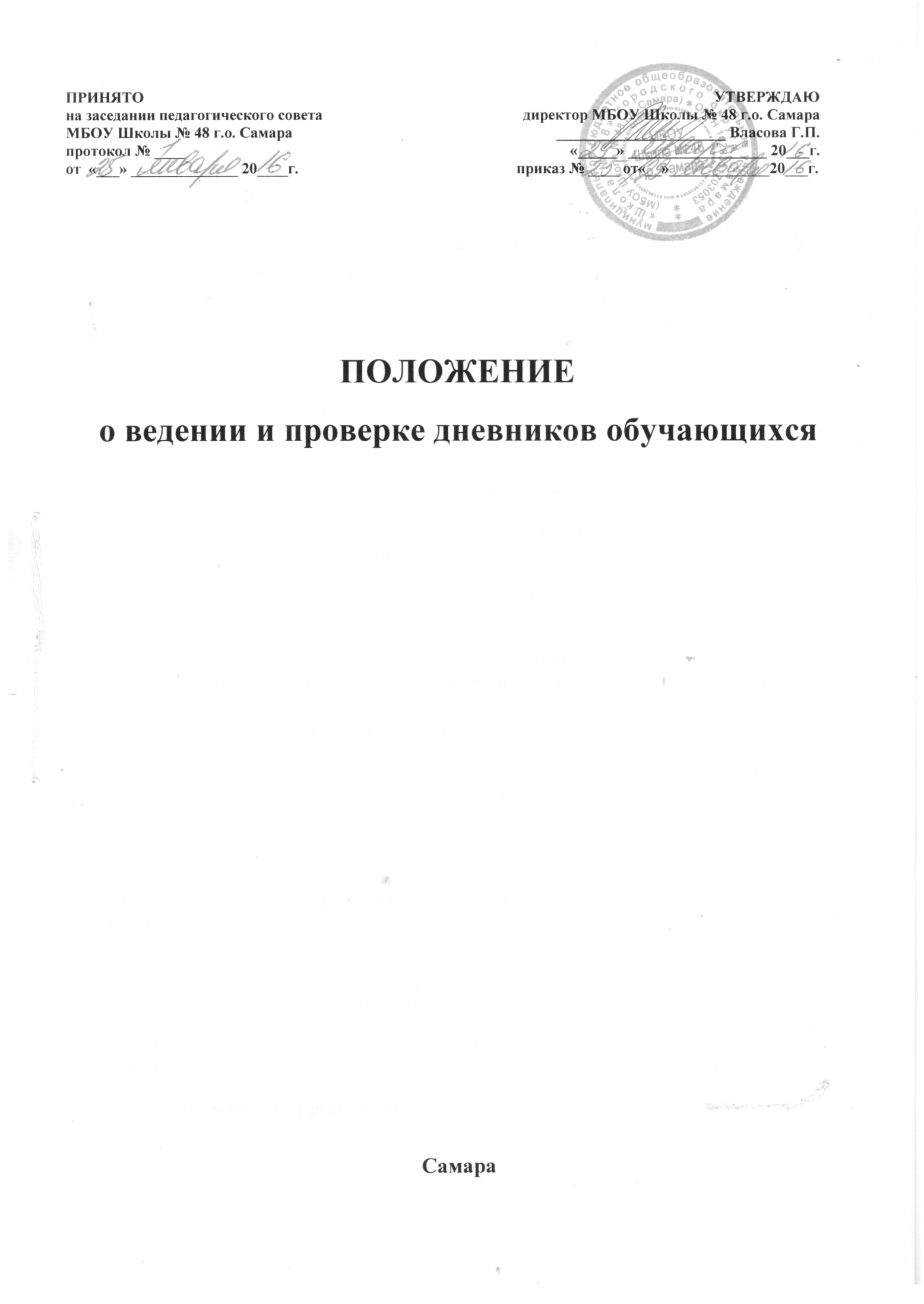 1.1.Настоящее положение регулирует основные требования ведения школьного дневника, которые должны соблюдаться всеми участниками образовательного процесса. Основными пользователями являются: администрация, педагогические работники, учащиеся и их родители (законные представители). 2. Общие положения. 2.1. Настоящее Положение разработано с целью установления единых требований к ведению и заполнению ученического дневника обучающимся, учителем - предметником, классным руководителем, родителями (законными представителями). 3. Требования к ведению дневника обучающимся.Обучающийся: 3.1. выполняет обязанность по сохранности и ведению дневника. 3.2. все записи в дневнике выполняет синими чернилами (записи карандашом, ручками с чернилами других цветов или маркерами недопустимы). 3.3. записи ведутся аккуратно, разборчиво, без использования корректирующей ленты или жидкости.3.4. заполняет лицевую сторону обложки; записывает названия предметов и фамилии, имена и отчества преподавателей; расписание уроков, расписание звонков, курсов по выбору, элективных курсов и, по мере необходимости, внеклассных и внешкольных мероприятий; указывает месяц и число. Посторонние записи,  рисунки в дневнике недопустимы. 3.5. ежедневно записывает домашние задания для самостоятельной работы в графы того дня, на который они заданы; в период школьных каникул оформляет план внеклассных и внешкольных мероприятий. 3.6. при записи домашнего задания не злоупотребляет фразами "в тетради", "лекция" и т. п. 3.7. предъявляет дневник по требованию администрации, учителей-предметников, классного руководителя.3.8.  недопустимо вырывание листов из дневника.3.9. обеспечивает наличие дневника в течение всей рабочей недели. 3.10. указывает количество уроков и названия предметов в соответствии с ежедневным расписанием. 4. Деятельность учителей – предметников. Учитель – предметник: 4.1. оценивает ответ обучающегося, выставляет отметку в классный журнал и одновременно вписывает ее в дневник, заверяя своей подписью. 4.2. для заметок использует свободные графы или специально выделенные графы и страницы дневника. Тематика записей может быть: - словесные оценки ("Молодец!", "Замечательно выполнил задание!", "Очень хорошо подготовился!", "Отлично!", "Блестяще!"); - замечания; 4.3. записи замечаний выполняет корректно, кратко и четко, не унижая достоинства ученика.4.4. контролирует запись домашнего задания обучающимся по своему предмету, уделяя особое внимание слабоуспевающим. 5. Деятельность классного руководителя. Классный руководитель обязан: 5.1. еженедельно проверять дневники обучающихся своего класса.5.2. следить за выполнением обучающимися требований, предъявляемых к ведению дневника. 5.3. контролировать наличие в дневнике всех отметок, полученных обучающимися в течение недели (в том числе вклейки из электронного журнала).5.4. контролировать аккуратность, грамотность записей, правильность заполнения дневника; обратную связь с родителями.5.5.заверять своей подписью проверку дневника.5.6. выставлять по итогам цикла и года в конце дневника итоговые сведения об успеваемости и посещаемости обучающегося и заверять их своей подписью в специально отведенных графах.5.7. отражать активность и результативность участия обучающегося в жизни класса. Тематика записей может быть: - благодарности ("Объявляется (выражается) благодарность...", "Спасибо за...", "Выражаю признательность..."); - приглашения ("Уважаемый _____! Приглашаю Вас на родительское собрание, которое состоится ________  Классный руководитель __________"); - объявления; - рекомендации ("Прошу обратить внимание на..."); - извещение родителей о предстоящей совместной деятельности в Школе; - поздравления с праздниками; - поздравления с победами на олимпиадах, достижениями в спорте и т.п.; - обращения к родителям. 5.8.  записи замечаний выполнять корректно, кратко и четко, не унижая достоинства ученика. 6. Деятельность родителей. Родители: 6.1. еженедельно, а также в конце цикла, полугодия и года просматривают, знакомятся с записями и подписывают дневник.6.2. проверяют правильность ведения и заполнения дневника.6.3. отслеживают и контролируют результаты успеваемости ребенка; факт контроля заверяют личной подписью.6.4. контролируют соблюдение режима учебных занятий, внеклассных и каникулярных мероприятий. 7. Деятельность администрации. 7.1.Администрация осуществляет систематический контроль (по плану ВШК) ведения дневников обучающихся 2–11-х классов в соответствии с требованиями, закрепленными в Положении о единых требованиях к ведению и заполнению ученического дневника. 7.2. При административном контроле дневников проверяется наличие в них: - информации о педагогах класса; - расписания уроков на цикл (полугодие) и на текущую неделю; - расписание звонков; - расписания работы секций, кружков, курсов по выбору, занятий проектной деятельностью и т. п.; - домашних заданий; - данных о пропусках и опозданиях на учебные занятия; - неэтичных замечаний обучающимся и обращений к родителям от учителей-предметников и классного руководителя; - текущих отметок; - подписей родителей; - проставленных отметок за письменные работы в день их проведения; - качество и частота проверки дневников классным руководителем, а также культура ведения и эстетика оформления дневника учащимися. 7.3.По итогам административного контроля администратор, проводивший проверку дневников, составляет справку, в которой указывает выявленные нарушения, формулирует замечания и дает рекомендации по устранению нарушений за определенный период времени.